DOKUMENTACIJA V ZVEZI Z JAVNIM NAROČILOMVZDRŽEVALNA DELA NA AGREGATUV HE PLAVE 2Interna številka javnega naročila: JN 40 01 - 153/2020Nova Gorica, maj 2020POVABILO K ODDAJI PONUDBEPovabilo				Naročnik vabi vse zainteresirane ponudnike, da pripravijo in predložijo 						ponudbo v skladu s to Dokumentacijo v zvezi z javnim naročilom (v 						nadaljevanju: DJN).Naročnika				Soške elektrarne Nova Gorica d.o.o., Erjavčeva ulica 20, 5000 Nova 					Gorica, ki jih zastopa direktor mag. Radovan Jereb.Oznaka JN pri naročniku		JN 40 01 - 153/2020Predmet JN				VZDRŽEVALNA DELA NA AGREGATU V HE PLAVE 2Pravna podlaga			47. člen Zakona o javnem naročanju (v nadaljevanju: ZJN-3).Postopek				Postopek oddaje naročila male vrednosti. Pogajanja				Naročnik bo v postopek oddaje JN vključil v pogajanja najmanj enega 						ponudnika izmed ponudnikov, katerim bo priznana sposobnost in ki bodo 					oddali popolno ponudbo. Natančnejša navodila bodo podana v povabilu na 					pogajanja. Datum in čas za predložitev ponudb	01. 06. 2020 do 12:00 Ponudba se šteje za pravočasno oddano, če jo naročnik prejme preko sistema e-JN https://ejn.gov.si/eJN2 najkasneje do navedenega datuma in ure. Za oddano ponudbo se šteje ponudba, ki je v informacijskem sistemu e-JN označena s statusom »ODDANO«. Po preteku roka za predložitev ponudb ponudbe ne bo več mogoče oddati.Datum za postavitev vprašanj		20.05. 2020 do 12:00 Datum in čas odpiranja ponudb	01. 06. 2020 ob 12:05Odpiranje ponudb bo potekalo avtomatično v informacijskem sistemu e-JN, na spletnem naslovu https://ejn.gov.si/eJN2  na navedeni datum in uro. Javno odpiranje poteka tako, da informacijski sistem e-JN samodejno ob uri, ki je določena za javno odpiranje ponudb, prikaže podatke o ponudniku ter omogoči dostop do .pdf dokumenta, ki ga ponudnik naloži v sistem e-JN pod razdelek »Predračun«. Javna objava se avtomatično zaključi po preteku 60 minut. Ponudniki, ki so oddali ponudbe, imajo te podatke v informacijskem sistemu e-JN na razpolago v razdelku »Zapisnik o odpiranju ponudb«.  Vrsta naročila			Storitve Delitev naročila			Naročnik bo oddal naročilo kot celovito. Razpisna dokumentacija		DJN je objavljena na spletni strani naročnika: http://www.seng.si Predmet javnega naročila		Predmet javnega naročila je vzdrževalna dela na agregatu V HE Plave 2  Dodatna pojasnila 			Naročnik bo ponudnikom posredoval pojasnila o vsebini DJN le na 						podlagi pisnih vprašanj, ki jih bodo postavili preko Portala javnih 						naročil. Odgovori na vprašanja postanejo sestavni del razpisne 						dokumentacije in so obvezujoči za ponudnike.Kontaktna oseba naročnika		Ime in priimek: Sebastijan Bratina										Telefonska št.:  + 386 (0)5 339 63 57									E-naslov: Sebastijan.Bratina@seng.si				Postavitev vprašanj		Naročnik bo na vprašanja, prejeta preko portala JN v postavljenem 						roku (točka 1.9) odgovoril najmanj pet (5) dni pred iztekom roka za 						oddajo ponudb.	NAVODILA PONUDNIKOM ZA IZDELAVO PONUDBEPriprava ponudbePri pripravi ponudbe mora ponudnik natančno proučiti vsa navodila, pogoje, obrazce, roke, tabele in specifikacije tega razpisa. Ponudnik mora sam priskrbeti vse informacije, ki bi bile lahko še potrebne za pripravo ponudbe. Ponudnik je sam odgovoren za kakršnekoli napake, izpustitve ali nesporazume v zvezi s ponudbo, ne glede na to ali je zahteval obrazložitev ali ne. Naročnik ne sprejme nobene odgovornosti in obveznosti v zvezi s kakršnokoli informacijo, ki je bila podana ustno.Zaupni podatki v ponudbiNaročnik bo obravnaval kot zaupne tiste strani dokumentov v ponudbeni dokumentaciji, ki bodo imeli v desnem zgornjem kotu z velikimi črkami izpisano »POSLOVNA SKRIVNOST«, pod tem napisom pa bo podpis osebe, ki je podpisala ponudbo. Če naj bo zaupen samo določen podatek v dokumentu, mora biti zaupni del podčrtan z rdečo barvo, v isti vrstici ob desnem robu pa mora biti izpisano »POSLOVNA SKRIVNOST« pod tem napisom podpis osebe, ki podpiše ponudbo. Naročnik ne odgovarja za zaupnost podatkov, ki ne bodo označeni, kot je navedeno zgoraj. Kot zaupni so lahko označeni samo podatki, ki niso javni skladno z zakonom.Sestava ponudbePonudba mora vsebovati sledeče dokumente:Izpolnjen obrazec: Ponudba (obr. št. 1);Izpolnjen obrazec: Izjava ponudnika o izpolnjevanju pogojev (obr. št. 2);Izpolnjen ESPD obrazec. Ponudnik uvozi obrazec ESPD na spletni povezavi http://enarocanje.si/_ESPD/ ter ustrezno izpolni vsa zahtevana polja ter ga predloži k ponudbi;V primeru, da ponudnik nastopa s partnerji: izpolnjeno in podpisano Pooblastilo za podpis ponudbe v skupnem nastopu (obr. št. 3);Izpolnjen Ponudbeni predračun - Rekapitulacija (obr. št. 4);Izpolnjena Specifikacija ponudbenega predračuna (obr. št. 5);Izpolnjen obrazec: Izjava/podatki o udeležbi fizičnih in pravnih oseb v lastništvu ponudnika (obr. št. 6);Izpolnjen in podpisan obrazec Podatki o podizvajalcu (obr št. 7); Izpolnjen in parafiran vzorec Pogodbe (obr. št. 8);Izpolnjen obrazec: Reference ponudnika (obrazec št. 9);Izpolnjen obrazec: Izkušnje strokovnjakov (obrazec št. 10);V primeru, da ponudnik nastopa s partnerji: pogodba o izvedbi predmeta javnega naročila (partnerska pogodba), v kateri se opredeli poslovodečega partnerja, ki bo od naročnika sprejemal obveznosti, navodila in lahko tudi plačila v imenu in za račun vseh sodelujočih, ter delež in vrsto storitev, ki jih opravlja posamezen partner. Pogodba mora jasno določati, da proti naročniku za celotno obveznost in za vsak njen del odgovarjajo vsi partnerji solidarno in vsak posebej v celoti;Sestavni del ponudbe so tudi vse morebitne spremembe in dopolnitve razpisne dokumentacije.Ponudnik v vseh zahtevanih obrazcih izpolni prazna polja in vsebine, ki so predvidene za vnos podatkov s strani ponudnika.Rok veljavnosti ponudbePonudba mora biti veljavna najmanj 90 dni od datuma predložitve ponudbe.Jezik ponudbePonudnik izdela ponudbo v slovenskem jeziku. Vsa korespondenca med ponudnikom in naročnikom bo potekala v slovenskem jeziku.Stroški ponudbePonudnik nosi vse stroške, povezane s pripravo in predložitvijo ponudbe, ne glede na izid javnega naročila.Variantne ponudbe in opcijeVariantne ponudbe niso dovoljene.Ponudbena cenaPonudbeno ceno se navede na obrazcu Ponudbeni predračun - Rekapitulacija (obr. št. 4) in specificira v obrazcu Specifikacija ponudbenega predračuna (obr. št. 5). Ponudbene cene morajo biti izražene v € brez DDV, skupna ponudbena cena pa brez in z DDV. Ponudnik mora navesti cene za vsako pozicijo iz Ponudbenega predračuna in specifikacije. Za pozicije, za katere ponudnik ne navede cene, se smatra, da jih bo izvedel brezplačno. Skupaj določena pogodbena cena je fiksna in vključuje vse odvisne stroške izvajanja pogodbenih del ter vsa morebitna dodatna dela z eventualno potrebnimi testiranji. Ponudnik izpolnjen Ponudbeni predračun - Rekapitulacija (obr. št. 4) naloži v sistem e-JN, v razdelek »Predračun« v .pdf datoteki. Plačilni pogojiPlačilni pogoji so navedeni v obrazcu Pogodba (obrazec št. 8).NAČIN PREDLOŽITVE PONUDBE, SPREMEMBA IN UMIK PONUDBEPonudniki morajo ponudbe predložiti v informacijski sistem e-JN na spletnem naslovu https://ejn.gov.si/eJN2, v skladu s usmeritvami, smernicami, priporočili in navodili, ki so objavljena na spletnem naslovu https://ejn.gov.si/eJN2 ali na http://www.djn.mju.go.si.Ponudnik se mora pred prvo oddajo ponudbe registrirati na spletnem naslovu https://ejn.gov.si/eJN2, v skladu z Navodili za uporabo e-JN. Če je ponudnik že registriran v informacijski sistem e-JN, se v aplikacijo prijavi na istem naslovu.Ponudnik, ki je v informacijskem sistemu e-JN pooblaščen za oddajanje ponudb, ponudbo odda s klikom na gumb »Oddaj«. Informacijski sistem e-JN ob oddaji ponudb zabeleži identiteto uporabnika in čas oddaje ponudbe. Uporabnik z dejanjem oddaje ponudbe izkaže in izjavi voljo v imenu ponudnika oddati zavezujočo ponudbo (18. člen obligacijskega zakonika). Z oddajo ponudbe je le-ta zavezujoča za čas, naveden v ponudbi. Za oddano ponudbo se šteje ponudba, ki je v informacijskem sistemu e-JN označena s statusom »ODDANO«.Ponudnik oddaja ponudbo na naslednji način:Ponudbeni predračun - Rekapitulacija (obr. št. 4) naloži v razdelek »Predračun« v .pdf datoteki,ESPD obrazec naloži v razdelek »ESPD - ponudnik« v xml. obliki;podpisane ESPD obrazce ostalih sodelujočih naloži v razdelek »ESPD – ostali sodelujoči« v pdf. obliki;vso preostalo zahtevano dokumentacijo iz točke 2.3 naloži v razdelek »Druge priloge« v pdf. Ponudnik lahko do roka za oddajo ponudb svojo ponudbo umakne ali spremeni. Če ponudnik v informacijskem sistemu e-JN svojo ponudbo umakne, se šteje, da ponudba ni bila oddana in je naročnik v sistemu e-JN tudi ne bo videl. Če ponudnik svojo ponudbo v informacijskem sistemu e-JN spremeni, je naročniku v tem sistemu odprta zadnja oddana ponudba. POGOJI ZA SODELOVANJE PONUDNIKOV IN DOKAZILAPonudniki morajo izpolnjevati v tej DJN navedene pogoje in predložiti zahtevane dokumente, s katerimi izkazujejo izpolnjevanje teh pogojev.Splošni pogoji ter ekonomska in finančna sposobnostPonudnik mora izpolnjevati pogoje kot so navedeni v obrazcu št. 2 »Izjava ponudnika o izpolnjevanju pogojev« in ESPD.DOKAZILO: Izpolnjen in podpisan obrazec št. 2 in ESPD obrazec.Tehnična sposobnostPonudniku bo priznana tehnična sposobnost za sodelovanje, če bo izkazal, da je:v zadnjih treh (3) letih pred rokom za oddajo ponudbe izvedel vsaj tri (3) montaže ali remonte generatorjev posamezne moči najmanj 12 MVA in v zadnjih treh (3) letih pred rokom za oddajo ponudbe izvedel vsaj dve (2) montaži ali remonta turbin posamezne moči najmanj 8 MW.DOKAZILO: Izpolnjen obrazec št. 9 »Reference ponudnika« in ESPD obrazec.Kadrovska sposobnostPonudnik mora zagotoviti ustrezno strokovno kadrovsko podporo. Ponudnik mora zagotoviti vodjo del z referencami na generatorju in vodjo del z referencami na turbini ali vodjo del, ki ima reference na turbini in generatorju. V primeru, da vodja del ni zaposlen pri ponudniku, ga mora ponudnik navesti kot podizvajalca.Zahtevano je, da ima vodja del za dela na generatorju reference, da je v zadnjih treh (3) letih pred rokom za oddajo ponudbe vodil vsaj tri (3) montaže ali remonte generatorjev posamezne moči najmanj 12 MVA.Zahtevano je, da ima vodja del za dela na turbini reference, da je v zadnjih treh (3) letih pred rokom za oddajo ponudbe vodil vsaj dve (2) montaži ali remonta turbin posamezne moči najmanj 8 MW. DOKAZILO: Izpolnjen obrazec št. 10 »Izkušnje strokovnjakov« in ESPD obrazec.Listine za dokazovanje izpolnjevanje pogojevNaročnik lahko listine za dokazovanje izpolnjevanja pogojev ali pooblastila za pridobitev listin, če izhajajo iz uradne evidence, zahteva naknadno (po odpiranju in opravljenem pregledu ponudb). V tem primeru bo naročnik ponudnika pozval, naj v določenem roku naročniku dostavi vse listine za dokazovanje izpolnjevanja pogojev. Če pozvani ponudnik listin, pooblastil oz. dokazil ne bo dostavil pravočasno ali če bo dostavil listine, pooblastila oz. dokazila v nasprotju z zahtevami naročnika, bo naročnik njegovo ponudbo kot nepopolno zavrnil.PREGLED IN OCENJEVANJE PONUDB TER ODLOČITEV O ODDAJI NAROČILAPregled in ocenjevanje ponudbNaročnik bo po javnem odpiranju ponudb preveril ponudbe glede izpolnjevanja pogojev in zahtev iz te razpisne dokumentacije. Naročnik lahko zahteva od ponudnika dodatna pojasnila v zvezi s ponudbo. Pri ocenjevanju bo naročnik upošteval le dopustne ponudbe. Naročnik bo oddal naročilo kot celovito.Merilo za izbiro: najnižja ponudbena cena v €.Sklenitev pogodbeNaročnik bo ponudnike obvestil o Odločitvi o oddaji javnega naročila z objavo na Portalu javnih naročil. Odločitev o oddaji javnega naročila se šteje za vročeno z dnem objave na Portalu javnih naročil.Z izbranim ponudnikom bo sklenjena pogodba po pravnomočnosti Odločitve o oddaji naročila. Ta razpisna dokumentacija in ponudba ponudnika bosta sestavni del pogodbe. Izbrani ponudnik mora po prejemu pogodbe v podpis, le-to podpisano vrniti naročniku najkasneje v petih (5) dneh.PRAVNO VARSTVOPravno varstvo ponudnikov v postopku oddaje predmetnega JN ureja Zakon o pravnem varstvu v postopkih javnega naročanja (v nadaljevanju: ZPVPJN). Zahtevek za revizijo se skladno s 15. členom ZPVPJN vloži pisno neposredno pri naročniku v roku, ki ga določa 25. člen. Skladno z 71. členom ZPVPJN mora vlagatelj zahtevka za revizijo ob vložitvi zahtevka plačati  takso na ustrezen račun pri ministrstvu, pristojnem za finance.Takso mora vlagatelj plačati na transakcijski račun Ministrstva za finance, št. SI56 0110 0100 0358 802, odprt pri Banki Slovenije, Slovenska 35, 1505 Ljubljana, Slovenija, SWIFT KODA: BS LJ SI 2X; IBAN: SI56011001000358802 - taksa  za postopek revizije javnega naročanja. Pri tem mora vlagatelj na plačilnem nalogu vpisati naslednje podatke v predpolje in polje sklicevanja na številko odobritve: 11 16110-7111290-XXXXXXLL (oznaka X pomeni št. objave javnega naročila, oznaka L pa pomeni označbo leta. V kolikor je št. objave javnega naročila krajša od šestih znakov se na manjkajoča mesta spredaj vpiše 0).TEHNIČNE SPECIFIKACIJEOpis obstoječega stanjaHE Plave 2 obratuje od leta 2000. Leta 2010 je bila opravljena sanacija opleta na drsnih obročih ščetk generatorja. Generalni remont  generatorja še ni bil izveden. Na agregatu se letno opravljajo revizijski pregledi in čiščenja. Glavni namen vzdrževalnih del na agregatu je ugotovitev stanja opreme, preverba delovanja po specifikacijah, odprava morebitnih napak in zagotovitev nadaljnjega varnega in zanesljivega obratovanja. Na generatorju je poudarek na utrditvi navitja in zmanjšanju opletov na drsnih obročih ščetk generatorja. Na turbini se opravi pregled vodilnih ležajev. Podatki generatorja:Proizvajalec 					KONČARTrifazni sinhronski generator			tip S 6574 - 36Moč						23 000 kVANapetost 					10 500 ± 5 % VFrekvenca 					50 HzTok						1265 ±  5%  AFaktor moči cos φ				0,8Nazivni vrtljaji					166,7 min-1Vrtljaji pri  pobegu				490 min-1Vztrajnostni moment				2900 ton2mIzkoristek pri cos φ 0,8Teža rotorja komplet 				133,5 tPrerez agregata je podan v Prilogi 1.Podatki vzbujalnega sistema:Proizvajalec 					KONČAR INEM + ABBTiristorski most					Tyristor convertor type YGTB 1+1AVR						UNITROL F type AFT – 0/0811 – F800Podatki turbine:Proizvajalec 					LITOSTROJVrsta						KaplanNazivni vrtljaji					166,67	1/minPobežni vrtljaji				490	1/minNazivna moč					17,38 	MWNazivni bruto padec				18,23 	mNazivni pretok				105	m3/sObseg dobave	Dobava mora obsegati v nadaljevanju navedene storitve in ves potrebni material za izvedbo del na agregatu.Vzdrževalna dela na generatorju in rezervni deliDobava dodatnega rezervnega materiala Ostale zahteve za dobavo in izvedboTehnične zahteveIzvajalec mora svoja dela opraviti tako, da ne poveča izgub na generatorju in pomožnih sistemih in ne poveča vibracij na agregatu.Naročnik za izvedbo remonta zagotovi:naprave za demontažo rotorjapodloge za odložitev rotorjaorodje za demontažo vijakov spoj turbinska gred/generatorprostor za orodje in garderobne omarice za delavce v HEtehnično dokumentacijomostno dvigaloel. napajanje za segrevanje paketael. energijo in komprimirani zrakPredaja zgoraj navedenih delovnih naprav izvajalcu bo potekala zapisniško. Izvajalec bo potrdil, da so prevzete naprave varne za delo in da jih bo uporabljal na lastno odgovornost. Orodje in priprave za izvedbo del, razen navedenih v tem razpisu, si zagotovi izvajalec sam.Ravnanje z okoljem (odpadki, nevarnosti razlitij nevarnih snovi…)V okviru del bo prišlo do odpadkov, ki jih mora izvajalec del odstraniti v skladu z veljavno zakonodajo. Izvajalec mora sam poskrbeti za ustrezno odstranitev odpadkov, za prevoz do pooblaščenega prevzemnika ter zagotoviti ustrezno vodenje (evidenčni listi) na način, da je naročnik povzročitelj odpadkov. Po izvedbi del (ob predaji) mora izvajalec predati naročniku dokazilo o predaji odpadkov pooblaščeni organizaciji.Izvajalec mora izvesti vse ukrepe s katerimi zagotovi, da pri delu ne pride do iztekanja olja oz. onesnaženosti okolja (reke Soče). Izvajalec del je odgovoren za vse postopke in posledice v primeru npr. iztekanja olja, poškodbe na opremi naročnika ipd.Varstvo in zdravje pri delu, požarna varnostIzvajalec mora vsa dela opravljati v skladu z vsemi veljavnimi standardi in predpisi o varstvu in zdravju pri delu, požarnem varstvu ter internimi predpisi in standardi SENG. Izvajalec mora dela izvajati tako, da obratovanje ostalih naprav ni moteno. Izvajalec mora pred pričetkom del, v skladu z Zakonom o varnosti in zdravju pri delu in njegovimi podzakonskimi akti, prejeti v pregled in podpis s strani naročnika Pisni sporazum o skupnih ukrepih za zagotavljanje varnosti in zdravja pri delu na skupnem delovišču. Pred izvedbo del mora izvajalec za svoj obseg del pripraviti navodila za varno delo oz. Program ukrepov za varno delo, ki ga uskladi in potrdi skupaj z naročnikom.Izvajalec je dolžan, da na delovišču uporablja samo svoja lastna sredstva za delo oz. delovno opremo, v kolikor ni v drugih aktih delovišča drugače opredeljeno s strani naročnika. Izvajalec odgovarja za varnost svojih delavcev ter za varnost delavcev morebitnih lastnih podizvajalcev del na delovišču. Izvajalec bo moral pred pričetkom del s posebno izjavo zagotoviti, da ima sprejeto izjavo o varnosti z oceno tveganja, da bo na delovišču uporabljal samo pregledano delovno opremo in osebno varovalno opremo, da bodo dela na delovišču izvajali samo ustrezno usposobljeni delavci s področja varnosti in zdravja pri delu ter da so vsi delavci zdravstveno sposobni za opravljanje dela. Naročnik si pridružuje pravico, da bo od delavcev, ki bodo izvajali dela na delovišču zahteval tudi podpis izjave, da v zadnjih 14 dneh pred pričetkom del niso kazali znakov okužbe ali so bili okuženi s COVID-19 in da po njim znanih informacijah niso bili v stiku z osebo, pri kateri je bila potrjena okužba s SARS-CoV-2.  Druge zahteveV ceni je potrebno upoštevati vse zahtevane meritve in dela ter potrebni materiali. Cena mora vključevati tudi montažno zavarovanje.Zahtevana garancijska doba je najmanj 12 mesecev za dobro opravljeno delo in za vgrajeni material od dneva prevzema agregata.Rok izvršitve del je določen s planom izklopov elektrarne vključno z vsemi meritvami in prevzemom agregata s strani naročnika. Predviden začetek del je 17.08.2020, zaključek del je najkasneje 09.09.2020. Priloge1.	Prerez agregata HE Plave 22.	Zatič ročice mehanizma vodilnika 2/2 pozicija 3 3. 	Spoj turbinska gred generator konični zatiči in vijakiPriloga št. 1: Prerez agregata HE Plave 2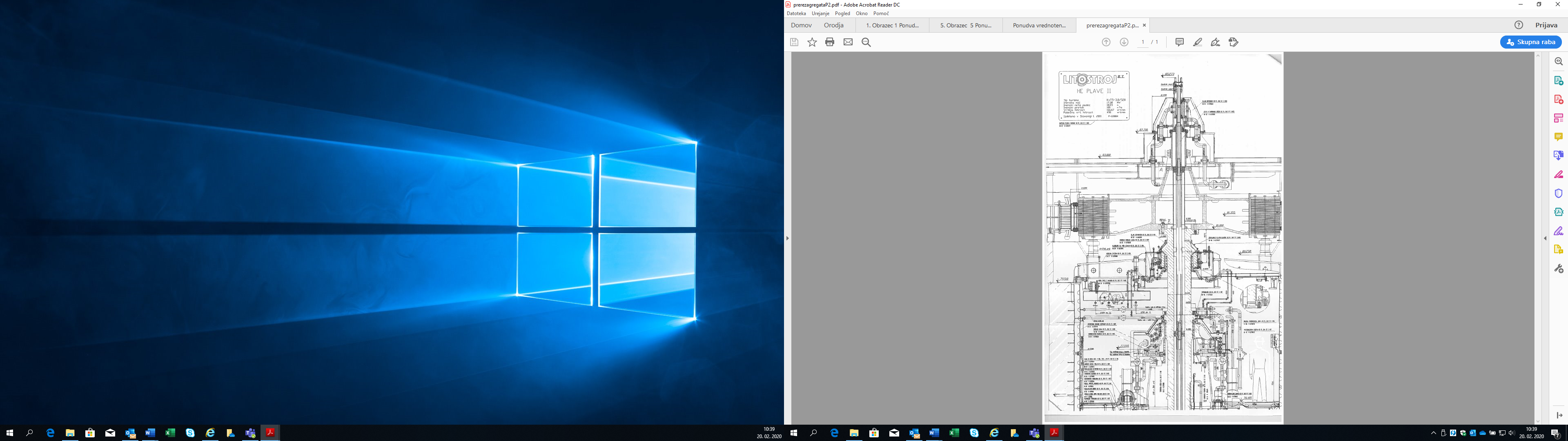 Priloga št. 2: Zatič ročice mehanizma vodilnika 2/2 pozicija 3 (1178968) 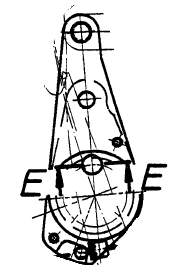 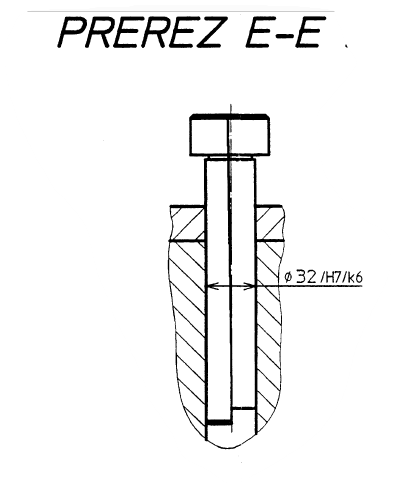 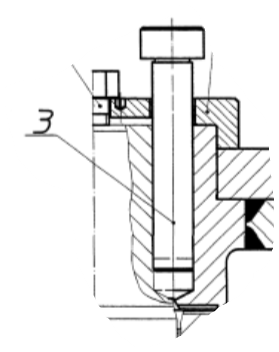 Priloga št. 3: Spoj turbinska gred generator konični zatiči in vijaki 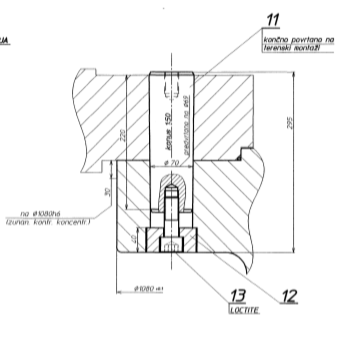 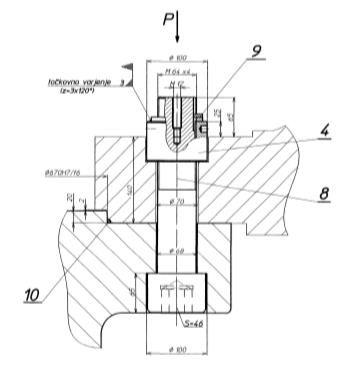 OBRAZCI Obrazec št. 1:	PonudbaObrazec št. 2:	Izjava ponudnika o izpolnjevanju pogojev	Obrazec št. 3: 	Pooblastilo za podpis ponudbe v skupnem nastopuObrazec št. 4:	Ponudbeni predračun - RekapitulacijaObrazec št. 5:	Specifikacija ponudbenega predračunaObrazec št. 6: 	Izjava/podatki o udeležbi fizičnih in pravnih oseb v lastništvu ponudnikaObrazec št. 7:	Podatki o podizvajalcuObrazec št. 8:	Vzorec pogodbeObrazec št. 9:	Reference ponudnikaObrazec št. 10:	Izkušnje strokovnjakovObrazec št. 1: PonudbaPONUDBA št.:  Vnesite številko ponudbe Samostojni ponudnik        (Izpolni in podpiše ponudnik, ki nastopa samostojno v svojem imenu)   * Če ponudbo podpiše pooblaščenec, je potrebno vnesti podatke o pooblaščencu in ponudbi priložiti originalno pooblastilo.      Ponudnik nastopa s podizvajalci (izberite ustrezen odgovor)		 NE			 DA	Partnerji v primeru skupnega nastopa       (V primeru skupnega nastopa izpolni in podpiše vodilni ponudnik v imenu vseh udeležencev - partnerjev)      Partner nastopa s podizvajalci (izberite ustrezen odgovor)		 NE			 DA	     Partner nastopa s podizvajalci (izberite ustrezen odgovor)		 NE			 DA	     Partner nastopa s podizvajalci (izberite ustrezen odgovor)		 NE			 DA	V primeru skupnega nastopa je potrebno za vse partnerje in njihove podizvajalce predložiti izpolnjene in podpisane ESPD obrazce.Kontaktni podatkiPonudnik mora izpolniti vse zahtevane kontaktne podatke. Šteje se, da je bilo kakršnokoli sporočilo v zvezi z zadevnim javnim naročilom pravilno naslovljeno na ponudnika, če je bilo poslano na kateregakoli od zgoraj vpisanih kontaktnih podatkov.Nastopanje s podizvajalciPonudnik oz. udeleženec v skupnem poslu, ki nastopa s podizvajalci, mora za vsakega od podizvajalcev predložiti izpolnjen in podpisan obrazec »Podatki o podizvajalcih«, v katerega mora navesti vse zahtevane podatke in podpisan ESPD obrazec podizvajalca. Ponudniku oz. udeležencu v skupnem poslu, ki nastopa brez podizvajalcev, ni potrebno predložiti obrazca »Podatki o podizvajalcih« in ESPD obrazca podizvajalcev.Ponudbena cena Skupaj ponudbena cena:Veljavnost ponudbeTa ponudba velja do vključno dne Vpišite končni datum veljavnosti ponudbeIzjave in zavezeIzjavljamo, da smo kot ponudnik seznanjeni z določili razpisne dokumentacije in z njimi v celoti soglašamo ter jih v celoti sprejemamo. Ponudbo smo pripravili in predložili skladno z zahtevami, navedenimi v tej DJN.Strinjamo se, da naročnik ni zavezan sprejeti nobene od ponudb, da ponudnik nosi vse stroške v zvezi s pripravo ponudbe in sodelovanjem v javnem naročilu ter da v nobenem primeru, niti v primeru odstopa naročnika od oddaje javnega naročila, ponudniku ne bodo povrnjeni nobeni stroški. S podpisom tega obrazca podpisujemo ponudbo kot celoto in potrjujemo veljavnost naše ponudbe do roka, navedenega v tem obrazcu.Kraj in datum: Vnesite kraj in datum		Zakoniti zastopnik ali pooblaščenec:Vnesite ime in priimek						Žig: 			________________________________									Podpis zastopnika ali pooblaščencaObrazec št. 2: Izjava ponudnika o izpolnjevanju pogojevIZJAVA PONUDNIKA O IZPOLNJEVANJU POGOJEV (Izjavo mora izpolniti in podpisati samostojni ponudnik)Spodaj podpisani zastopnik/pooblaščenec ponudnika pod kazensko in materialno odgovornostjo izjavljam, da: smo seznanjeni s pogoji, merili in ostalo vsebino razpisne dokumentacije za zgoraj navedeno javno naročilo ter jih v celoti sprejemamo;smo pripravili ponudbo za celoten razpisan obseg naročila in skladno z zahtevami in specifikacijami iz te DJN;so vsi podatki v tej ponudbi resnični in za podane podatke in njihovo resničnost prevzemamo popolno odgovornost in v prijavi navajamo samo reference za posle, ki so bili uspešno zaključeni;bomo na pisni poziv naročniku predali ustrezno pooblastilo, s katerim lahko naročnik pristojne državne organe zaprosi za potrditev navedb iz ponudbene dokumentacije ter pridobi ustrezna dokazila iz uradnih evidenc, s katerimi se dokazuje izpolnjevanje pogojev iz DJN; bomo naročnika takoj pisno obvestili o morebitnih spremembah zgoraj navedenih okoliščin, ki bodo nastale v katerikoli fazi realizacije razpisanega posla, za katerega se prijavljamo.S podpisom te izjave pod kazensko in materialno odgovornostjo potrjujem tudi izpolnjevanje naslednjih navedb:ponudnik je registriran za opravljanje dejavnosti, ki je predmet tega javnega naročila;ponudnik ni v postopku prisilne poravnave in zanj ni bil podan predlog za začetek postopka prisilne poravnave, ni v stečajnem postopku in zanj ni bil podan predlog za začetek stečajnega postopka, ni v postopku prisilnega prenehanja in zanj ni bil podan predlog za začetek postopka prisilnega prenehanja, z njegovimi posli iz drugih razlogov ne upravlja sodišče, ni opustil poslovne dejavnosti oz. ni v kakršnemkoli podobnem položaju;ponudnik in njegov zakoniti zastopnik ni bil pravnomočno obsojen zaradi kaznivih dejanj iz 1. odst. 75. člena ZJN-3, ni bil s pravnomočno sodbo obsojen za prestopek v zvezi z njegovim poklicnim ravnanjem in ni storil velike strokovne napake ali huje kršil poklicna pravila, ki mu jih lahko naročnik na kakršnikoli upravičeni podlagi dokaže;ponudnik ni podal neresničnih ali zavajajočih podatkov v ponudbi, ki bi lahko vplivali na naročnikovo odločitev o izbiri in ni podal zavajajoče razlage.ponudnik na dan izteka roka za oddajo ponudb ni uvrščen v evidenco ponudnikov z negativnimi referencami iz 75. člena ZJN-3;ponudnik ima primerno finančno stanje za izvedbo naročila in nima zapadlih, neplačanih obveznosti v zvezi s plačili prispevkov za socialno varnost ali plačili davkov v vrednosti več kot 50 €. ponudnik je strokoven, ima potrebne izkušnje in zaposlene, ki so sposobni izvesti razpisana dobavo v skladu z veljavno zakonodajo ter razpolaga z zadostnimi tehničnimi zmogljivostmi za izvedbo javnega naročila;ponudnik soglaša, da lahko naročnik v primeru ugotovitve računskih napak v ponudbi le-te odpravi skladno s 7 odstavkom 89. člena ZJN-3.Zavedamo se, da nas bo naročnik izločil iz nadaljnjih poslov:če bomo podali neresnične podatke;če na naročnikov poziv ne bomo v roku predložili zahtevanih dokazov za izpolnjevanje pogojev; če na poziv naročnika ne bomo odpravili morebitne formalno nepopolne ponudbe ali kako drugače naročniku onemogočili, da na podlagi veljavne izbire z nami sklene pogodbo;če bomo kršili določbe pogodbe, sklenjene na podlagi te prijave na razpis.Kraj in datum: Vnesite kraj in datum		Zakoniti zastopnik ali pooblaščenec:Vnesite ime in priimek						Žig: 			________________________________									Podpis zastopnika ali pooblaščencaObrazec 3: Pooblastilo za podpis ponudbe v skupnem nastopuPOOBLASTILO ZA PODPIS PONUDBE V SKUPNEM NASTOPUs tem pooblastilom pooblaščamo vodilnega partnerja v skupnem nastopuda v imenu in za račun ponudnika podpiše ponudbo za VZDRŽEVALNA DELA NA AGREGATU V HE PLAVE 2.Kraj in datum: Vnesite kraj in datum		Zakoniti zastopnik ponudnikov v skupnem nastopu:Vnesite ime in priimek						Žig: 			________________________________									Podpis zastopnika Vnesite ime in priimek						Žig: 			________________________________									Podpis zastopnika Vnesite ime in priimek						Žig: 			________________________________									Podpis zastopnika Pooblaščenec: Vnesite ime in priimek poblaščenca ________________________________Podpis pooblaščencaObrazec št. 4: Ponudbeni predračun - RekapitulacijaPONUDBENI PREDRAČUN - REKAPITULACIJASpecifikacija ponudbenega predračuna je podana v prilogi na obrazcu št. 5.Skupaj določena pogodbena cena je fiksna in vključuje vse odvisne stroške izvajanja pogodbenih del ter vsa morebitna dodatna dela z eventualno potrebnimi testiranji. Ponudnik izjavlja da je ponudbeni predračun izdelan v skladu z določili predmetne DJN naročnika.Kraj in datum: Vnesite kraj in datum		                                                        Zakoniti zastopnik ali pooblaščenec:Vnesite ime in priimek						Žig: 			________________________________Obrazec št. 5: Specifikacija ponudbenega predračunaSPECIFIKACIJA PONUDBENEGA PREDRAČUNASkupaj določena pogodbena cena je fiksna in vključuje vse odvisne stroške izvajanja pogodbenih del ter vsa morebitna dodatna dela z eventualno potrebnimi testiranji. Ponudnik izjavlja da je ponudbeni predračun izdelan v skladu z določili predmetne DJN naročnika.Kraj in datum: Vnesite kraj in datum		                                                        Zakoniti zastopnik ali pooblaščenec:Vnesite ime in priimek						Žig: 			________________________________									Podpis zastopnika ali pooblaščencaObrazec št. 6: Izjava/podatki o udeležbi fizičnih in pravnih oseb v lastništvu ponudnikaIzjava/podatki o udeležbi fizičnih in pravnih oseb v lastništvu ponudnika ter o gospodarskih subjektih, za katere se glede na določbe zakona, ki ureja gospodarske družbe, šteje, da so povezane družbe s ponudnikom (šesti odstavek 14. člena Zakona o integriteti in preprečevanju korupcije, Uradni list RS, št. 69/2011).Spodaj podpisani zastopnik izjavljam, da so pri lastništvu zgoraj navedenega ponudnika udeleženi naslednji subjekti (fizične in pravne osebe):Spodaj podpisani zastopnik izjavljam, da so skladno z določbami zakona, ki ureja gospodarske družbe, povezane družbe z zgoraj navedenim ponudnikom, naslednji gospodarski subjekti:Ponudnik lahko vse zgoraj zahtevane podatke predloži tudi v elektronski obliki tako, da potrdi ta obrazec in navede, da je podana priloga v elektronski obliki.Če ponudnik predloži lažno izjavo ali da neresnične podatke o navedenih dejstvih, ima to za posledico ničnost pogodbe.Kraj in datum: Vnesite kraj in datum		Zakoniti zastopnik ali pooblaščenec:Vnesite ime in priimek						Žig: 			________________________________									Podpis zastopnika ali pooblaščencaObrazec št. 7: Podatki o podizvajalcuPODATKI O PODIZVAJALCU Obrazec je potrebno izpolniti za vsakega podizvajalca.Spodaj podpisani zakoniti zastopnik podizvajalca potrjujem:da pri izvedbi predmetnega javnega naročila sodelujemo s ponudnikom kot podizvajalec;da v celoti sprejemamo razpisne pogoje in zahteve;da v celoti izpolnjujemo zahteve 75. člena ZJN-3.da nismo uvrščeni v evidenco poslovnih subjektov, katerim je prepovedano poslovanje z naročnikom  na podlagi 35. člena Zakona o integriteti in preprečevanju korupcije; da dajemo pooblastilo, da naročnik iz uradnih evidenc za potrebe tega javnega razpisa pridobi potrebne podatke, ki dokazujejo izpolnjevanje zgoraj navedenih pogojev;da nismo poskusili neupravičeno vplivati na odločanje naročnika ali pridobiti zaupne informacije, zaradi katerih bi lahko imel neupravičeno prednost v postopku javnega naročanja;da nismo iz malomarnosti predložili zavajajoče informacije, ki bi lahko pomembno vplivale na odločitev o izključitvi, izboru ali oddaji javnega naročila.da bomo naročniku dostavili kopijo pogodbe, ki jo bomo v primeru dodelitve predmetnega naročila ponudniku (izvajalcu) sklenili s ponudnikom, v petih dneh od sklenitve le-te;soglašamo z roki in ostalimi plačilnimi pogoji iz pogodbe naročnik-ponudnik.Izpolni podizvajalec:V skladu z določbo 5. odstavka 94. člena ZJN-3 zahtevamo neposredno plačilo s strani naročnika (ustrezno označite):     DA		    NEV primeru zahteve za neposredna plačila soglašamo:da naročnik naše terjatve do izvajalca (ponudnika, pri katerem sodelujemo kot podizvajalec), ki bodo izhajale iz opravljenega dela pri izvedbi predmetnega javnega naročila, plačuje neposredno na naš transakcijski račun, na podlagi izstavljenega in s strani izvajalca potrjenega računa, ki bo priložen k računu, ki ga bo izvajalec izstavljal naročniku;soglašamo z roki in ostalimi plačilnimi pogoji iz pogodbe naročnik-ponudnik.Priloga: Izpolnjen in podpisan obrazec ESPD podizvajalca.Kraj in datum: Vnesite kraj in datum		PODIZVAJALEC:							PONUDNIK:Ime in priimek zastopnika							Ime in priimek zastopnika/pooblaščenca________________________________					________________________________Podpis podizvajalca oz. zastopnika podizvajalca						Podpis zastopnika ali pooblaščencaŽig: 									Žig:Obrazec št. 8: Vzorec pogodbePOGODBA št.   40 01-153 / 2020VZDRŽEVALNA DELA NA AGREGATU V HE PLAVE 2NAROČNIK:			SOŠKE ELEKTRARNE NOVA GORICA d.o.o.naslov:				Erjavčeva 20, 5000 NOVA GORICAzakoniti zastopnik:		mag. Radovan Jereb, direktormatična št.:			5044421ID št. za DDV:			SI74100475št. TRR:			SI 56 04750-0000545385 pri Novi KBM d.d.in IZVAJALEC:			Vpišite naziv izvajalcanaslov:				Vpišite naslovzakoniti zastopnik:		Vpišite ime in priimek zastopnika in funkcijomatična št.:			Vpišite matično številkoID št. za DDV:			Vpišite davčno številkošt. TRR:			Vpišite številko transakcijskega računa in banko	I. UVODNE DOLOČBEčlenTa pogodba je sklenjena na podlagi izvedenega postopka oddaje javnega naročila male vrednosti skladno z določili 47. člena Zakona o javnem naročanju (ZJN-3), objavljenega na Portalu javnih naročil št. (Vpišite številko). Izvajalec je bil izbran kot najugodnejši ponudnik na podlagi naročnikove Dokumentacije v zvezi z javnim naročilom št. (Vpišite številko), ki je priloga št. 1 te pogodbe (v nadaljevanju DJN) in njegove ponudbe št. (Vpišite številko) z dne (Vpišite datum), ki je priloga št. 2 te pogodbe.Priloge bodo posredovane po elektronski pošti in veljajo kot sestavni del pogodbe.II. PREDMET POGODBEčlenNaročnik oddaja, izvajalec pa dobavi ves potrebni material za izvedbo ter izvede vzdrževalna dela na agregatu v HE Plave 2 na podlagi naročila in ponudbe iz 2. odstavka 1. člena, ki sta sestavni del te pogodbe.III. SKUPNI NASTOPčlen(velja le v primeru skupnega nastopa izvajalcev)Izvajalci so se z namenom skupnega izvajanja po tej pogodbi medsebojno povezali v skupni nastop, v katerem je vodilni partner vpišite naziv družbe.Izvajalci odgovarjajo vsaka zase solidarno, nerazdelno in nepreklicno za izpolnitev vseh in celotnih obveznosti vseh izvajalcev skupnega nastopa v zvezi s to pogodbo. Nobeden od izvajalcev v skupnem nastopu se ne more sklicevati, da ni dolžen izpolniti določene obveznosti v zvezi s to pogodbo, razen če iz te pogodbe ali veljavnih predpisov izhaja drugače.Notranja razmerja med izvajalci v skupnem nastopu v ničemer ne vplivajo in ne bodo vplivala na njihovo nepreklicno, solidarno in nerazdelno odgovornost do naročnika.Nasproti naročniku bo v svojem imenu in za svoj račun in v imenu in za račun drugih izvajalcev skupnega nastopa nastopal vpišite naziv družbe kot vodilni partner, ki ga zato skupni nastop nepreklicno pooblašča, da jih v njihovem imenu in za njihov račun neomejeno zastopa nasproti naročniku (daje v njihovem imenu enostranske izjave, prevzema za njih listine, itd.) v zvezi s to pogodbo ter da naročniku izstavlja obračune (račune).Vse izjave naročnika do skupnega nastopa naslovljene na vpišite naziv družbe kot vodilnega partnerja po tej pogodbi se štejejo kot naslovljene na vse izvajalce oziroma vsem ter da so z njimi vsi izvajalci seznanjeni v trenutku, ko je z izjavami seznanjen vpišite naziv družbe.Pogodbene obveznosti, ki jih naročnik izpolni vodilnemu partnerju, se štejejo za izpolnjene.Notranja razmerja med izvajalci skupnega nastopa ali razlogi v ničemer ne vplivajo na ta izrecen dogovor, da naročnik izpolnjuje obveznosti v zvezi s to pogodbo tako, da jih izpolni družbi vpišite naziv družbe, razen če ni s to pogodbo ali njenim dodatkom drugače pismeno določeno in drugi izvajalci ne morejo terjati izpolnitve od naročnika.«IV. OBVEZNOSTI POGODBENIH STRANKčlen Izvajalec se obvezuje, da bo:prevzete storitve opravil strokovno, vestno in kvalitetno, v skladu z veljavno zakonodajo, standardi, tehničnimi predpisi in internimi akti naročnika;tesno sodeloval z naročnikom, upošteval njegove ekonomske in tehnične pogoje;izvršil pogodbene storitve gospodarno v korist naročnika;pred izvedbo del dostavil naročniku izjave in merilne preizkusne protokole v zvezi z vgrajeno opremo. Vsa izvedbena dokumentacija mora biti predhodno potrjena s strani predstavnika SENG;zapisniško prevzete delovne naprave dogovorjene v DJN, uporabljal na lastno odgovornost; izdelal dopolnitve in spremembe izvršenih del na svoje stroške, če so te dopolnitve posledica neizpolnitve obsega ali kvalitete del;dela izvajal skladno s planiranim potekom del in v dogovorjenih rokih;sproti obveščal naročnika o tekoči problematiki in nastalih situacijah, ki bi lahko vplivale na izvršitev prevzetih obveznosti;poročila, strokovna mnenja oz. ocene izdelal sprotno ter skladno z dogovori oz. zahtevami pristojnih inšpekcijskih služb;zagotovil potrebno število ustrezno usposobljenega zdravega kadra za izpolnitev pogodbenih obveznosti;v teku izvajanja prevzetih storitev po dogovoru z naročnikom sodeloval v strokovnih komisijah, na katerih se bodo obravnavali tekoči problemi v okviru prevzetih storitev in bodo dajale smernice za nadaljnje delo;zavaroval pogodbena dela in opremo za rizike montažnega zavarovanja;izdelal poročila o opravljenem delu; za vgrajeno novo opremo dostavil certifikate (izjava o lastnostih);dostavil vso potrebno dokumentacijo;seznanil osebje naročnika z izvedenimi deli in načinom uporabe. Izvajalec je odgovoren za strokovno izvajanje pogodbenih storitev do zaključka pogodbenih del. člen Naročnik se obvezuje:pravočasno dostaviti izvajalcu tehnično dokumentacijo, potrebno za izvedbo storitev po tej pogodbi;zagotoviti izvajalcu v DJN dogovorjene delovne naprave in vire, potrebne za zagotovitev storitev po tej pogodbi. sodelovati s izvajalcem z namenom, da bodo pogodbene storitve opravljene v obojestransko korist in zadovoljstvo.V. POGODBENA CENAčlenPogodbena cena znaša:      EUR brez DDV.(z besedo: ______(Vpišite znesek z besedo)____________ evrov 00/100) brez vključenega DDV.DDV se obračuna v skladu z veljavno zakonodajo.Skupaj določena pogodbena cena je fiksna in vključuje vse odvisne stroške izvajanja pogodbenih del ter vsa morebitna dodatna dela z eventualno potrebnimi testiranji.VI. PLAČEVANJEčlenPlačevanje se vrši na podlagi izstavljenega izvajalčevega računa po izpolnitvi pogodbene obveznosti v 30-ih dneh po prejemu pravilno izstavljenega računa. Plačila se vršijo virmansko, z asignacijo, s kompenzacijo, cesijo ali pobotom, tudi enostranskim.členV primeru dogovora za predčasno plačilo velja 0,05 % »cassa sconto« za vsak dan predčasnega plačila, za kar izvajalec izstavi naročniku dobropis v roku 10 dni od prejema plačila.člen V primeru naročnikove zamude plačila obveznosti se obračunajo zakonske zamudne obresti. VII. ROK IZVEDBEčlenRok izvršitve del je določen s planom izklopov elektrarne vključno z vsemi meritvami in prevzemom agregata s strani naročnika. Dela se bodo izvajala od 17.8.2020 do 9.9.2020. V primeru višje sile in zahtev upravljalca prenosnega omrežja, se rok izvedbe lahko sporazumno spremeni.členČe posamezna pogodbena stranka med izvajanjem te pogodbe ugotovi, da so nastale okoliščine, ki onemogočajo izvršitev del v pogodbenem roku, mora v 7-ih delovnih dneh o tem obvestiti drugo pogodbeno stranko ter navesti ukrepe za odpravo vzrokov, ki povzročajo zamudo in ukrepe za doseganje pogodbenih rokov.VIII. POOBLAŠČENI PREDSTAVNIKI POGODBENIH STRANK členPooblaščena predstavnika pogodbenih strank pri izvajanju te pogodbe sta:za naročnika:  ___________________za izvajalca: (Vpišite ime in priimek predstavnika, telefon in e-naslov)Spremembo svojega pooblaščenega predstavnika mora vsaka pogodbena stranka sporočiti drugi pisno v 3 dneh.IX. POGODBENA KAZENčlenNaročnik lahko izvajalcu, ki je v zamudi zaračuna pogodbeno kazen v višini 1 % pogodbene cene za vsak dan zamude, vendar skupaj največ 10 % pogodbene cene, tako da jo odbije pri plačilu.X. GARANCIJSKA DOBAčlenZa vgrajeni material in dobro opravljeno delo velja 12 mesečna garancijska doba od dneva primopredaje del. XI. ZAVAROVANJE ZA ŠKODOčlenV breme Izvajalca gre vsa škoda, ki izvira iz območja njegovega delovanja po tej pogodbi in jo je Izvajalec dolžan na svoje stroške zavarovati kot zavarovalec in za Naročnika kot zavarovanca ter Naročniku ob podpisu te pogodbe vročiti kopijo zavarovalne police s takšnim zavarovanjem. XII. VIŠJA SILAčlenPod višjo silo se razumejo vsi nepredvideni in nepričakovani dogodki, ki nastopijo neodvisno od volje pogodbenih strank in ki jih pogodbeni stranki nista mogli predvideti ob sklepanju pogodbe ter kakorkoli vplivajo na izvedbo pogodbenih obveznosti.Izvajalec je dolžan pismeno obvestiti Naročnika o nastanku višje sile v dveh delovnih dneh po nastanku le te.Nobena od pogodbenih strank ni odgovorna za neizpolnitev katerekoli izmed svojih obveznosti iz razlogov, ki so izven njenega nadzora.Izvajalec se ne razbremeni odgovornosti po tej pogodbi zaradi epidemije SARS-CoV-2 (COVID-19), če bi se kot dober gospodarstvenik dogodku oziroma ukrepu zaradi te epidemije lahko pravočasno izognil zaradi njegove predvidljivosti in pričakovanosti.XIII. ODSTOP OD POGODBEčlenNaročnik lahko odstopi od te pogodbe: •	če izvajalec ne začne del v roku, določenem s to pogodbo, niti v naknadnem roku, ki mu ga postavi naročnik;•	če izvajalec ne izvršuje pogodbenih obveznosti ali jih huje krši; •	če pride do odstopanj od pogodbenega terminskega plana iz razlogov, ki so na strani izvajalca.XIV. VAROVANJE POSLOVNE SKRIVNOSTI, PROTIKORUPCIJSKA KLAVZULA IN SOCIALNA KLAVZULAčlenPogodbeni stranki morata vse dokumente in podatke, s katerimi se seznanita  na podlagi te pogodbe ter tiste, za katere je očitno, da bi nastala občutna škoda, če bi zanje izvedela nepooblaščena oseba, varovati kot poslovno skrivnost.členČe pri tej pogodbi kdo v imenu ali na račun druge pogodbene stranke, predstavniku ali posredniku javnega sektorja obljubi, ponudi ali da kakšno nedovoljeno korist za pridobitev posla ali za sklenitev posla pod ugodnejšimi pogoji ali za opustitev dolžnega nadzora nad izvajanjem pogodbenih obveznosti ali za drugo ravnanje ali opustitev, s katerim je osebi javnega sektorja povzročena škoda ali omogočena pridobitev nedovoljene koristi predstavniku, posredniku ali osebi javnega sektorja, drugi pogodbeni stranki ali njenemu predstavniku, zastopniku ali posredniku, je ta pogodba nična.členTa pogodba je sklenjena pod razveznim pogojem, ki se uresniči, če je naročnik seznanjen, da je sodišče s pravnomočno odločitvijo ugotovilo kršitev obveznosti na področju okoljskega, socialnega in delovnega prava po drugem odstavku 3. člena ZJN-3 s strani izvajalca ali njegovega podizvajalca ali če je naročnik seznanjen, da je pristojni državni organ pri izvajalcu ali njegovem podizvajalcu v času izvajanja pogodbe ugotovil najmanj dve kršitvi v zvezi s plačilom za delo, delovnim časom, počitki, opravljanjem dela na podlagi pogodb civilnega prava kljub obstoju elementov delovnega razmerja ali v zvezi z zaposlovanjem na črno in za kateri mu je bila s pravnomočno odločitvijo ali več pravnomočnimi odločitvami izrečena globa za prekršek. Razvezni pogoj se uresniči pod pogojem, da je od seznanitve s kršitvijo in do izteka veljavnosti pogodbe še najmanj šest mesecev, v primeru nastopanja s podizvajalci pa tudi, če zaradi ugotovljene kršitve pri podizvajalcu izvajalec ustrezno ne nadomesti ali zamenja tega podizvajalca v roku 30 dni od seznanitve s kršitvijo. V primeru izpolnitve razveznega pogoja se šteje, da je pogodba razvezana z dnem sklenitve nove pogodbe o izvedbi javnega naročila, naročnik pa mora nov postopek oddaje javnega naročila začeti nemudoma, vendar najkasneje v 30 dneh od seznanitve s kršitvijo. Če naročnik v tem roku ne začne novega postopka javnega naročila, se šteje, da je pogodba razvezana trideseti dan od seznanitve s kršitvijo.XV. KONČNE DOLOČBEčlenV primeru spora iz te pogodbe je pristojno sodišče v Novi Gorici. Za to pogodbo se uporablja pravo Republike Slovenije.členPogodba začne veljati, ko jo podpišeta zastopnika obeh pogodbenih strank.Morebitne spremembe in dopolnitve te pogodbe so veljavne le v pisni obliki z aneksi k tej pogodbi.členTa pogodba je sestavljena v štirih enakih izvodih, od katerih prejme vsaka pogodbena stranka po dva. Ta pogodba začne veljati z dnem njenega podpisa s strani obeh pogodbenih strank.V Novi Gorici, dne (Vnesite datum)				V (Vnesite kraj), dne (Vnesite datum)NAROČNIK:							IZVAJALEC:SENG d.o.o.							(Naziv izvajalca)mag. Radovan Jereb, direktor				(Ime in priimek zastopnika, funkcija)_________________________				___________________________Obrazec št. 9: Reference ponudnikaREFERENCE PONUDNIKAki nastopa kot	 ponudnik	 partner	  podizvajalec 	    (ustrezno označite s križcem )V nadaljevanju podajamo reference, da smo: v zadnjih treh (3) letih pred rokom za oddajo ponudbe izvedli vsaj tri (3) montaže ali remonte generatorjev posamezne moči najmanj 12 MVA.v zadnjih treh (3) letih pred rokom za oddajo ponudbe izvedli vsaj dve (2) montaži ali remonta turbin posamezne moči najmanj 8 MW.Naročnik si pridržuje pravico, da od ponudnika zahteva dodatna dokazila, oziroma, da ponudnik na svoje stroške dokaže resničnost referenc iz tega dokumenta.Kraj in datum: Vnesite kraj in datum		Zakoniti zastopnik ali pooblaščenec:Vnesite ime in priimek						Žig: 			_____________________________									Podpis zastopnika ali pooblaščencaObrazec št. 10: Izkušnje strokovnjakovIZKUŠNJE STROKOVNJAKOVZahtevano je, da ima vodja del iste reference kot podjetje.V nadaljevanju podajamo referenco za vodjo del, ki ima v zadnjih treh (3) letih pred rokom za oddajo ponudbe reference vsaj tri (3) montaže ali remonte generatorjev posamezne moči najmanj 12 MVA.V nadaljevanju podajamo referenco za vodjo del, ki ima v zadnjih treh (3) letih pred rokom za oddajo ponudbe reference vsaj dve (2) montaži ali remonta turbin posamezne moči najmanj 8 MW.Naročnik si pridržuje pravico, da od ponudnika zahteva dodatna dokazila, oziroma, da ponudnik na svoje stroške dokaže resničnost referenc iz tega dokumenta.Kraj in datum: Vnesite kraj in datum		Zakoniti zastopnik ali pooblaščenec:Vnesite ime in priimek						Žig: 			_____________________________									Podpis zastopnika ali pooblaščencaPoz.OpisKoličinaKONTROLE IN PREIZKUSI PRED ZAUSTAVITVIJO AGREGATAmerjenje segrevanja agregata pod obremenitvijo (navitje, paket, ležaji, zrak, voda)merjenje okroglosti statorja in rotorjamerjenje vertikalnosti gredimeritev vibracij agregata in opleta celotne turbinske in generatorske gredi vključno z delom gredi nad drsnimi obroči ščetk generatorja v različnih režimih delovanja (0% moči brez vzbujanja in z vzbujanjem, 25%, 50%,75%,100% moči kontrola funkcionalnosti instrumentov in zaščitnih elementovmerjenje hrupa1 kplKONTROLE IN PREIZKUSI PRED DEMONTAŽO IN MED DEMONTAŽOmerjenje izolacijske upornosti statorskega in rotorskega navitjamerjenje zračne reže med zavorami in zavornim obročemmerjenje zračne reže generatorjameritev zračnosti ležajev in horizontalnosti prirobnice turbinske gredi (vertikalnost turbinske gredi) pred demontažo ležajnih segmentov vodilnih ležajev1kplDEMONTAŽA GENERATORJAdemontaža zaščitne kape in oljne glave ter čiščenje demontaža oljnega dovodnika in cevi (olje izprazni SENG)demontaža kape drsnih obročev in čiščenjedemontaža drsnega obroča z nosilcemdemontaža zgornjega nosilca s pokrovomdemontaža osnega podaljškademontaža zgornjega zaslonacentriranje celotnega sklopa gredidemontaža spoja turbina - generatordemontaža in dvig rotorja iz statorjamehanske meritve pri demontaži delov generatorjademontaža nastavka  gredi generatorjademontaža zavornega sistemademontaža spodnjega zaslonademontaža hladilnikov zraka (6kos)defektaža demontiranih elementovsnovi in material za čiščenje1 kplKONTROLE, DELO IN PREIZKUSI PO DEMONTAŽIStatorčiščenje statorskega navitja in paketakontrola in popravilo trdnosti zaklinjenosti statorskega navitja (405 utorov) v  100% deležu z vsem materialom (klini in podloge)kontrola in popravilo mehanske učvrstitve glav  navitja in spojnih vodovvizualna kontrola in popravilo izvodov in zvezdiščavizualna kontrola in popravilo paketa statorja in kontrola trdnosti paketa z vsem materialomkontrola  vijakov statorskega paketamagnetenje paketa generatorja z 1T in kontrola toplih mest (termovizija)kontrola dejanskega stanja termo inštalacije in popravilo  kontrola in sanacija sestave paketa vključno z materialompopravilo vseh pomanjkljivosti na statorskem paketu in navitjumerjenje izolacijske upornosti navitjamerjenje kota izgub do Unmerjenje parcialnih praznitev do Un po fazimerjenje toka odvoda po faziVN preizkus navitja medfazno in proti masi 1,2 Un, 50 Hz, 60 sekund (dogovor)merjenje izolacijske upornosti navitja po VN preizkusudobava barve in barvanje navitja z izolacijsko barvo - rdeče barve Rotorčiščenje rotorskega navitjavizualna kontrola drsnih obročev in kontrola dimenzijmerjenje trdnosti drsnih obročevvizualna kontrola zavornega obročaNDT kontrola zavornega obroča (100% VT, 100% MT)vizualna kontrola zavornih spojevNDT kontrola varjenih spojev (100% VT,10% PT) vizualna kontrola spojev dušilnega navitja in po potrebi popravilovizualna kontrola mehanskih spojev verižnega obročamerjenje padca napetosti na medpolnih vezehmerjenje ohmske upornosti celotnega navitja in po polih z UI metodomerjenje impedance navitja po polih in skupno popravilo vseh pomanjkljivosti na rotorjudobave barve in barvanje rotorja z izolacijsko barvo(rdeča barva)merjenje izolacijske upornosti rotorskega navitjapreizkus rotorskega navitja in drsnih obročev 5 Un, 50 Hz, 60 sekundmerjenje izolacijske upornosti rotorskega navitja1 kplDELA NA OLJNEM DOVODNIKUdemontaža zaščitne kape in oljne glave ter čiščenje demontaža oljnega dovodnika in cevi (olje izprazni SENG)menjava tesnil, kontrola in montaža oljne glave ter zaščitne kapetuširanje na oljnem razvodumenjava tesnil, kontrola in montaža kape drsnih obročevmenjava vijakovodzračevanje sistema (dolivanje olja izvede SENG)ponovna montaža 1 kplDELO NA VSEH HLADILNIKIH ZRAKA STATORJADemontaža hladilnikovvizualni pregleddemontaža vodnih komor in čiščenjezamenjava tesnil in antikorozijska zaščitamontaža vodnih komortlačni preizkus 1,5 pn, 15 minut vgrajenih hladilnikovvizualni pregled armaturedobava in vgradnja tesnilnega materiala za demontirane elemente1 kplDELO NA ZGORNJEM IN SPODNJEM VODILNEM LEŽAJUPraznitev oljaodpiranje ohišja ležaja demontaža zračnega tesnilačiščenje notranjosti ležajalokalna popravila PKZmeritev zračnosti segmentov ležaja pred demontažo segmentovNDT kontrola segmentov (100%VT, 100%UT bele kovine, 100% PT bele kovine)vizualni pregledNDT kontrola zvona (100%VT, 100% PT)kontrola dimenzij, meritev zračnosti labirintov ležajaročna dodelava ležaja (tuširanje ležajne površine) kontrola in preizkus termo inštalacijedobava in vgradnja tesnilnega materiala za demontirane elementeponovna montaža  polnitev olja (novo olje po potrebi dobavi SENG)meritev zračnosti ležaja po montaži segmentov in končna nastavitev zračnosti1 kplDELO NA IN OLJNIH HLADILNIKIH ZGORNJEGA VODILNEGA LEŽAJAvizualni pregleddemontaža vodnih komor in čiščenjezamenjava tesnil in antikorozijska zaščitamontaža vodnih komortlačni preizkus 1,5 pn, 15 minut vgrajenih hladilnikovvizualni pregled armaturedobava in vgradnja tesnilnega materiala za demontirane elemente1 kplDELO NA ZAVORNEM SISTEMU IN ZAVORAHčiščenje demontaža zavorpregled delov, poliranje zavornih cilindrov dimenzijski pregledzamenjava tesnil z dobavo novih tesnil za zavore zamenjava zavornih oblog z dobavo zavornih oblog (brez azbestne)zamenjava končnih stikal z dobavo novih končnih stikalfunkcionalna kontrolaobnova PKZ zavortlačni preizkus zavornih cilindrovdobava in vgradnja tesnilnega materiala za demontirane elemente1 kplDELO PRI DRSNIH OBROČIH ŠČETK GENERATORJAmerjenje izolacijske upornostivizualni pregledstrojna obdelava drsnih površin obročevdobava in menjava izolacijske podloge za nosilce ščetksanacija PKZ-ja1 kplDELO NA PRIROBNICAH SPOJ TURBINSKA GRED-GENERATORdemontaža spoja, meritev raztezka vijakov pri demontaži (odvijalni moment)vizualni pregledNDT kontrola dveh prirobnic (100%VT, 100%PT ) na gredi in na strani generatorja (v okviru možnosti)Kontrola vodoravnosti prirobnice turbinske gredi po demontaži rotorja (vertikalnost gredi) Dobava in menjava tesnil. s podlaganjem pločevine na spoju turbinska gred – rotor generatorja je potrebno nastaviti vertikalnost (oplet) generatorja in podaljška gredi. Pločevino dobavi izvajalec.dobava in montaža novih vijakov (poz. 8) M64x4x354 – material 42CrMo4 - 12 kos  in matic (poz. 4) M64x4 / fi 100 material 42CrMo4 – 12 kos za spoj gred turbina/generator  (Priloga 3). Dimenzije preveriti po obstoječih vijakih in maticah.dobava in montaža novih koničnih zatičev (poz 11) fi 70x230 30CrNiMo8 spoj gred turbina/generator - 12kos. Dimenzije preveriti po obstoječih koničnih zatičih.montaža spoja meritev raztezka vijakov pri zategovanju (privijalni moment). SENG razpolaga z orodjem za zategovanje vijakov. z orodjem za izvlačenje zatičev SENG ne razpolaga in si ga mora zagotoviti izvajalec sam.1 kplMONTAŽA GENERATORJA vključuje montažo vseh demontiranih elementovmontaža ter spajanje zavor in signalizacijemontaža zraka ter kontrola funkcionalnostispajanje rotorja na prirobnico turbinske gredi z novimi vijaki, konusnimi zatiči  in tesnilimontaža nastavka gredimontaža vodilnih ležajevcentriranje in niveliranje agregatavertikalna kontrola gredi  in korekcijamontaža spodnjega zaslonamontaža zgornjega zaslonamontaža podaljška osimontaža zgornjega nosilca s pokrovommontaža nosilca ščetkmontaža pokrova nosilca ščetkvrtenje rotorja na suhodobava in vgradnja tesnilnega materiala za demontirane elemente vključno s filcem debeline 10 mm za tesnjenje oljnih par in lovljenje prahu ščetk (cca 2m2 )1 kplKONTROLE IN PREIZKUSI V ČASU MONTAŽE IN ZAGONAmerjenje zračne reže generatorja in zračnih tesnilmerjenje zračne reže med zavorami in zavornim obročemmerjenje segrevanja aktivnih delov generatorja (paket in navitje statorja, navitje rotorja, ležaji, hladilni sistem) in zapis vseh veličin pri zagonu (napetost, tok, moč, št. vrtljajev, napetost vzbujanja)meritev vertikalnosti gredi agregatamerjenje napetosti osibalansiranje rotorja vključno z dobavo in montažo uteži (dosegati je potrebno razred A  po ISO 20816-5)meritev vibracij agregata in kontrola in nastavitev opleta celotne turbinske in generatorske gredi vključno z delom gredi nad drsnimi obroči ščetk generatorja v različnih režimih delovanja (0% moči brez vzbujanja in z vzbujanjem, 25%, 50%,75%,100% moči. Osnova za nastavitev opleta so meritve pred demontažo rotorja.1 kplIZDELAVA ELABORATAprogram preizkusov pred in po montaži agregata, meritev na generatorju in pomožni opremiusklajen terminski planporočilo pregleda izvršenih delmerilne listeporočilo o stanju agregata z oceno stanja generatorja s priporočili za naslednji remont in tekoče vzdrževanje,program preizkusov, meritev na generatorju in pomožni opremi1 kplREVIZIJA VZBUJALNEGA SISTEMA (VS)preverjanje stanja opreme (vizuelna kontrola, čiščenje in privijanje spojev) preverjanje pomožnih napajalnih tokokrogovpreverjanje tokokrogov lokalnega in daljinskega upravljanja (funkcionalni preizkusi po tehnični dokumentaciji)preizkus zaščit in signalizacij vzbujalnega sistema (funkcionalni preizkusi po tehnični dokumentaciji)preizkus in snemanje karakteristik regulatorjapreizkus in snemanje karakteristike vzbujanjaanaliza rezultatovpreizkus in nastavitev VS z generatorjem v praznem teku Oscilogrami:Vzbuditev generatorjaDemagnetizacija generatorjaOdziv vzbujalnega sistema na stopničasto motnjopreizkus in nastavitev VS z generatorjem priključenim na mrežo Oscilogrami:Delovanje limiterjev (stopničasta motnja)Izklop reaktivnega bremenaizdelava poročila o opravljenih preizkusih z oceno stanja opremeizdelava poročila o opravljenih delih s specifikacijo opravljenega dela in porabljenega materiala.1 kplPoz.OpisKoličina1.DOBAVA ZATIČEV ZA TURBINO (Priloga 2)Zatič 2/2 (Ročice Mehanizma vodilnika, poz. 3, Risba 1178968, 1 kos vključuje oba dela zatiča) Material 30CrNiMo8.Zatiče izdelati po obstoječem vzorcu, (definirati tudi morebitno toplotno obdelavo po vzorcu) ki bo demontiran v času revizije – naročniku dostaviti delavniško risbo. Zatiče dostaviti čimprej po začetku revizije, najkasneje pa 14 dni po začetku revizije. Nove zatiče bo naročnik potreboval za montažo ročic vodilnika.10 kosovNaročnikSoške elektrarne Nova Gorica d.o.o., Erjavčeva ulica 20, 5000 Nova GoricaOznaka javnega naročilaJN 40 01 - 153/2020Predmet javnega naročilaVzdrževalna dela na agregatu v HE Plave 2Naziv in naslovVnesite naziv in naslov ponudnikaDržava sedežaID številka za DDVVpišite davčno številkoMatična številkaVpišite matično številkoŠt. TRRVpišite številko TRR, odprt pri banki vpišite bankoZakoniti zastopnikVnesite ime in priimek zakonitega zastopnikaFunkcijaPooblaščenec *Vnesite ime in priimek pooblaščencaFunkcijaNaziv in naslov ponudnikaVnesite naziv in naslov ponudnikov pri skupni ponudbiDržava sedežaID številka za DDVVpišite davčno številkoVpišite davčno številkoMatična številkaVpišite matično številkoŠt. TRRVpišite številko TRR, odprt pri banki vpišite bankoVodilni partnerVnesite firmo in naslov vodilnega partnerjaDržava sedežaZakoniti zastopnikVnesite ime in priimek zakonitega zastopnikaFunkcijaPartnerVnesite naziv in naslov partnerjaDržava sedežaID številka za DDVVpišite davčno številkoMatična številkaVpišite matično številkoŠt. TRRVpišite številko TRR, odprt pri banki vpišite bankoZakoniti zastopnikVnesite ime in priimek zakonitega zastopnikaFunkcijaPartnerVnesite naziv in naslov partnerjaDržava sedežaID številka za DDVVpišite davčno številkoMatična številkaVpišite matično številkoŠt. TRRVpišite številko TRR, odprt pri banki vpišite bankoZakoniti zastopnikVnesite ime in priimek zakonitega zastopnikaFunkcijaKontaktna osebaVnesite ime in priimek kontaktne osebeOrganizacija in sedežVnesite firmo oz. ime in sedež organizacijeElektronski naslovVnesite elektronski naslov kontaktne osebeTelefonVnesite telefonsko številko kontaktne osebeTelefaksVnesite številko telefaksabrez vključenega DDV€z vključenim 22% DDV€NaročnikSoške elektrarne Nova Gorica d.o.o., Erjavčeva ulica 20, 5000 Nova GoricaOznaka javnega naročilaJN 40 01 - 153/2020Predmet javnega naročilaVzdrževalna dela na agregatu v HE Plave 2Naziv in naslovVnesite naziv in naslov ponudnikaDržava sedežaZastopnik ali pooblaščenecVnesite ime in priimek zakonitega zastopnikaFunkcijaNaročnikSoške elektrarne Nova Gorica d.o.o., Erjavčeva ulica 20, 5000 Nova GoricaOznaka javnega naročilaJN 40 01 - 153/2020Predmet javnega naročilaVzdrževalna dela na agregatu v HE Plave 2Ponudniki v skupnem nastopuVnesite naziv in naslov ponudnikaDržava sedežaZakoniti zastopnikVnesite ime in priimek zakonitega zastopnikaFunkcijaPonudniki v skupnem nastopuVnesite naziv in naslov ponudnikaDržava sedežaZakoniti zastopnikVnesite ime in priimek zakonitega zastopnikaFunkcijaVodilni partner v skupnem nastopuVnesite naziv in naslov ponudnikaDržava sedežaPooblaščenecVnesite ime in priimek pooblaščencaFunkcijaNaročnikSoške elektrarne Nova Gorica d.o.o., Erjavčeva ulica 20, 5000 Nova GoricaOznaka javnega naročilaJN 40 01 - 153/2020Predmet javnega naročilaVzdrževalna dela na agregatu v HE Plave 2PonudnikVnesite naziv in naslov ponudnikaDržava sedežaPoz.OpisVrednost v € I.Vzdrževalna dela na agregatu v HE Plave 2 (brez DDV) NaročnikSoške elektrarne Nova Gorica d.o.o., Erjavčeva ulica 20, 5000 Nova GoricaOznaka javnega naročilaJN 40 01 - 153/2020Predmet javnega naročilaVzdrževalna dela na agregatu v HE Plave 2PonudnikVnesite naziv in naslov ponudnikaDržava sedežaPoz.OpisKoličinaCena v € na enoto brez DDVVrednost v € brez DDVA.Skupaj generator  1.Kontrole in preizkusi pred zaustavitvijo agregata1 kpl2.Kontrole in preizkusi pred demontažo in med demontažo1 kpl3.Demontaža generatorja1 kpl4.Kontrole, delo in preizkusi po demontaži1 kpl5.Dela na oljnem dovodniku1 kpl6.Delo na hladilnikih zraka statorja1 kpl7.Delo na zgornjem in spodnjem vodilnem ležaju1 kpl8.Delo na in oljnih hladilnikih zgornjega vodilnega ležaja1 kpl9.Delo na zavornem sistemu in zavorah1 kpl10.Delo pri drsnih obročih ščetk generatorja1 kpl11.Delo na prirobnicah spoj turbinska gred-generator1 kpl12.Montaža generatorja 1 kpl13.Kontrole in preizkusi v času montaže in zagona1 kpl14.Izdelava elaborata1 kpl15.Revizija vzbujalnega sistema1 kplB.Dodatni rezervni material1.Dobava zatičev za turbino – zatič 2/210 kosA.+B.Skupaj cena brez DDV NaročnikSoške elektrarne Nova Gorica d.o.o., Erjavčeva ulica 20, 5000 Nova GoricaOznaka javnega naročilaJN 40 01 - 153/2020Predmet javnega naročilaVzdrževalna dela na agregatu v HE Plave 2Podatki o pravni osebi - ponudnikuPolno ime oz. naziv ponudnikaSedež ponudnikaObčina sedeža ponudnikaŠtev. vpisa v sodini register (štev. vložka)Matična številka podjetjaDavčna številka podjetjaŠt.Ime in priimek / nazivNaslov stalnega bivališča / sedežDelež v %1.2.3.4.5.Št.NazivSedežMatična številka1.2.3.4.5.NaročnikSoške elektrarne Nova Gorica d.o.o., Erjavčeva ulica 20, 5000 Nova GoricaOznaka javnega naročilaJN 40 01 - 153/2020Predmet javnega naročilaVzdrževalna dela na agregatu v HE Plave 2PonudnikVnesite naziv in naslov ponudnikaVnesite naziv in naslov ponudnikaDržava sedežaPolno ime oz. naziv podizvajalcaPolno ime oz. naziv podizvajalcaSedež oz. naslov podizvajalcaSedež oz. naslov podizvajalcaZakoniti zastopnik podizvajalcaZakoniti zastopnik podizvajalcaKontaktna oseba podizvajalcaKontaktna oseba podizvajalcaID številka za DDV podizvajalcaID številka za DDV podizvajalcaMatična številka podizvajalcaMatična številka podizvajalcaŠt. transakcijskega računaŠt. transakcijskega računaDela/dobave, ki jih podizvajalec prevzemaDela/dobave, ki jih podizvajalec prevzemaVrednost del/dobav v € brez DDVVrednost del/dobav v € brez DDVDelež vrednosti glede na celotno ponudboDelež vrednosti glede na celotno ponudboKraj izvedbe del/dobavKraj izvedbe del/dobavRok izvedbe del/dobavRok izvedbe del/dobavNaročnikSoške elektrarne Nova Gorica d.o.o., Erjavčeva ulica 20, 5000 Nova GoricaOznaka javnega naročilaJN 40 01 - 153/2020Predmet javnega naročilaVzdrževalna dela na agregatu v HE Plave 2Naziv in naslovVnesite naziv in naslov ponudnikaDržava sedežaŠt.Naročnik (naslov, kontaktna oseba, telefon, e-mail)Opis in obseg storitevLeto izvajanja storitevVrednost v €Št.Naročnik (naslov, kontaktna oseba, telefon, e-mail)Opis in obseg storitevLeto izvajanja storitevVrednost v €NaročnikSoške elektrarne Nova Gorica d.o.o., Erjavčeva ulica 20, 5000 Nova GoricaOznaka javnega naročilaJN 40 01 - 153/2020Predmet javnega naročilaVzdrževalna dela na agregatu v HE Plave 2Ime in PriimekLeta delovnih izkušenjIzobrazbaReferenca (naziv, naročnik, leto zaključka izvedbe, opis)Ime in PriimekLeta delovnih izkušenjIzobrazbaReferenca (naziv, naročnik, leto zaključka izvedbe, opis)